  Reviewed 01/06/2021Key Identified RisksDate of original assessment: 12/03/2017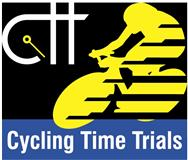 Risk AssessmentCourse/Road(s) Assessed: WE25/03       Course: WE25/03     Date of Assessment/Review: 12/03/2017. Name of Assessor: Martin Harris/Angus WilsonCourse Description:  Starts on the A926 west of Forfar Academy. The finish is on the same piece of road. The course proceeds west to join the A90 southbound to the next exit (A94), turns to go northbound to turn at the Brechin exit (A935) to rejoin southbound. Proceed to turn again at A94 junction repeat to Brechin as before turning southbound again to exit at the junction for Forfar Academy (A926) to finish shortly after leaving the exit roundabout.GPS mapForfar 25TT - A bike ride in Padanaram, Scotland (ridewithgps.com)Course/Event History: The course has been used on three occasions for the Scottish Cycling National 25TT championships. DistanceLocationIdentified Significant Risk/HazardsLevel of Risk
Low/Med/HighMeasures to reduce Risk
(if applicable)0 milesSTART: Start at A926 at the west entrance to Forfar Community Campus and proceeds via exiting a roundabout at the first exit to merge with A90, riders need to merge with A90 trafficRiders start on the A 926 road.Small roundabout leading to the A90 slip road.Rider merge with traffic on the A90 via slip road.HighTraffic cones mark the start area allowing riders to start and gain speed.Marshal in place at the small roundabout. Event signs prominent prior to start area and approach roads leading to the roundabout1.5 milesRiders leave A90 at A94 junction slip to proceed past the entrance to McDonalds and on via the first exit of a roundabout under the A90 carriageway to proceed to a second roundabout to take the first exit again and rejoin  the northbound A90Passing entrance to McDonalds drive through.Two roundabouts to transition to the A90 northbound slip road.Merging with traffic on A90 northbound via slip road HighEvent signs visible on slip roads and on the approach roads to the roundabouts. Direction signs to guide riders, marshals will be in place at the exit slip, entrance to McDonalds and on both roundabouts.3.5 milesJunction with A926Traffic leaving  A90Traffic merging with A90LowEvent signage on entry slip road8.9 milesAccess and exit from A90 service areaTraffic leaving  A90Traffic merging with A90LowSignage warns traffic 14.0 milesRiders turn off main carriageway.Riders take second exit at small roundabout. Riders rejoin main A90. South bound towards Dundee via slip road.Riders passing through roundabout.Riders merging with A90 via slip roadHighMarshals to direct riders off A90 and around roundabout.Event Signage on slip roads and roundabout approach roads23.3 milesExit slip road for B9128 Forfar North junctionTraffic leaving A90 LowDirection arrow keeps riders on A9024.8 milesExit slip road for A926 Kirriemuir exitTraffic leaving A90Low Direction arrow keeps rider on A9024.9 milesRiders leave A90 at A926 slip road signed Forfar and Kirriemuir to take the second exit onto A926 for ForfarRider negotiate roundaboutMediumDirection arrow and a marshal direct riders off A90.Direction arrow for riders and a marshal. Signage on approaching roads of the roundabout.25 milesFINISH: shortly after the A926 roundaboutMediumFinish flag clearly identifies finish line/area.The small junctions or entrances to farms/ facilities that are not identified in this risk assessment have been considered, however are not considered significant to pose a risk and therefore have not been noted.    